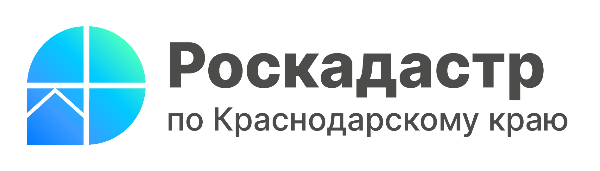 Выбрать проверенного кадастрового инженера стало проще:
теперь вы можете воспользоваться сервисом на ГосуслугахПоиск кадастрового инженерастал доступен на портале «Госуслуг». Функционал сервиса даёт возможность подать заявку, указав параметры необходимых работ, а после выбрать исполнителя из откликнувшихся специалистов.Как отметила заместитель руководителя Росреестра, руководитель цифровой трансформации Елена Мартынова, вывод сервиса по поиску кадастрового инженера на ЕПГУ – результат системной работы с коллегами из Минцифры России в рамках перевода услуг ведомства в электронный формат в интересах граждан, бизнеса и государства. «Мы уже вывели на портал все массовые социально значимые услуги, 17 видов выписок, продолжаем совершенствовать их и расширять перечень доступных на портале сервисов ведомства. Всего мы оказали более 3 млн государственных услуг через ЕПГУ и предоставили более 3,5 млн справочной информации из ЕГРН онлайн для собственников», – заявила она.Заместительруководителя РосреестраТатьяна Громова, курирующая направление кадастровых работ и коммуникацию с профильными специалистами отметила, что благодаря сервису взаимодействие заказчика и кадастрового инженера станет удобнее и эффективнее. «Выбрать специалиста поможет информация о результатах профессиональной деятельности, которая формируется Росреестром и доступна в карточке кадастрового инженера на платформе и в карточке формы отклика на поданную заявку на ЕПГУ. Пройти регистрацию в качестве исполнителей могут только действующие кадастровые инженеры. К сервису уже подключены более 10% от включенных в соответствующий реестр специалистов, их число с каждым днем растет», – рассказала она.Отклики на заявку будут поступать в течение 5 дней после ее формирования, на выбор подрядчика отводится 10 дней. Договор на оказание услуг может быть подписан в личном кабинете заявителя с использованием Госключа.Как заявил генеральный директор ППК «Роскадастр»Владислав Жданов, «цифровизация кадастровой отрасли положительно сказывается на качестве оказания услуг и скорости проведения кадастровых работ, а возможность доступа к заказам только специалистов, состоящих в саморегулируемой организации, защитит граждан от непрофессионалов. Кадастровые инженеры ППК «Роскадастр» одними из первых поддержали сервис».Расширенный функционал системы представлен на «Электронной платформе кадастровых инженеров», с помощью которой можно не только найти специалиста, но и взаимодействовать с ним – от общения в безопасном чате для уточнения деталей до подписания электронного договора, шаблон которого система автоматически предлагает в соответствии с типом выбранной услуги.Кадастровые работы проводятся для описания объектов недвижимости, в рамках которых определяются координаты характерных точек границ земельного участка (или его части), контура зданий, сооружений (их частей), а также объектов незавершенного строительства, определяется площадь, согласовывается местоположение границ земельного участка. Сведения, полученные в результате кадастровых работ, позволят защитить имущественные права граждан при возникновении споров. Их проведение необходимо при любых формах земельно-имущественных отношений: наследовании, дарении, приватизации, продаже, подготовки документов для предоставления в Росреестр заявлений о постановке или снятия с учета объектов недвижимости, регистрации права собственности на них.Законодательством установлено, что постановка на кадастровый учет при обращении онлайн – через личный кабинет на сайте «Росреестра» или Портал Госуслуг составляет 5 рабочих дней, при обращении через МФЦ – 7. При этом среднее время оказания услуги не превышает двух рабочих дней, а для бытовой недвижимости составляет – один рабочий день.Государственный кадастровый учет осуществляется бесплатно и также доступен на ЕПГУ. По результатам владелец недвижимости получает выписку из ЕГРН, которая подтверждает внесение сведений в реестр.______________________________________________________________________________________________________Пресс-служба филиала ППК «Роскадастр» по Краснодарскому краю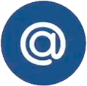 press23@23.kadastr.ru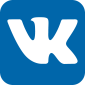 https://vk.com/kadastr_krd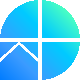 https://kadastr.ru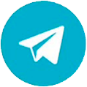 https://t.me/kadastr_kuban